Oh My Darlin’, ClementineAmerican Folk Ballad circa 1860’s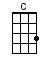 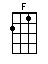 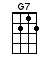 INTRO:  / 1 2 3 / 1 2 3 / [C] / [C]In a [C] cavern, in a canyonExca-[C]vatin’ for a [G7] mineLived a [F] miner, forty-[C]ninerAnd his [G7] daughter, Clemen-[C]tineLight she [C] was and like a fairyAnd her [C] shoes, were number [G7] nineHerring [F] boxes without [C] topsesSandals [G7] were for Clemen-[C]tineCHORUS:Oh my [C] darlin’, oh my darlin’Oh my [C] darlin’ Clemen-[G7]tineYou are [F] lost and gone for-[C]everDreadful [G7] sorry, Clemen-[C]tine [C]Drove she [C] ducklings to the waterEv'ry [C] mornin’ just at [G7] nineHit her [F] foot against a [C] splinterFell in-[G7]to the foamin’ [C] brineRuby [C] lips above the waterBlowin’ [C] bubbles soft and [G7] fineBut a-[F]las, I was no [C] swimmerNeither [G7] was my Clemen-[C]tineCHORUS:Oh my [C] darlin’, oh my darlin’Oh my [C] darlin’ Clemen-[G7]tineYou are [F] lost and gone for-[C]everDreadful [G7] sorry, Clemen-[C]tine [C]In a [C] churchyard near the canyonWhere the [C] myrtle boughs en-[G7]twineGrow the [F] roses in their [C] posiesFerti-[G7]lized by Clemen-[C]tineThen, the [C] miner, forty-ninerSoon be-[C]gan to fret and [G7] pineThought he [F] oughter join his [C] daughterSo he's [G7] now with Clemen-[C]tineCHORUS:Oh my [C] darlin’, oh my darlin’Oh my [C] darlin’ Clemen-[G7]tineYou are [F] lost and gone for-[C]everDreadful [G7] sorry, Clemen-[C]tine [C]In my [C] dreams she still doth haunt meRobed in [C] garments soaked with [G7] brineThen she [F] rises from the [C] watersAnd I [G7] kiss my Clemen-[C]tineHow I [C] missed her, how I missed herHow I [C] missed my Clemen-[G7]tine‘Til I [F] kissed her little [C] sisterAnd for-[G7]got my Clemen-[C]tineCHORUS:Oh my [C] darlin’, oh my darlin’Oh my [C] darlin’ Clemen-[G7]tineYou are [F] lost and gone for-[C]everDreadful [G7] sorry, Clemen-[C]tine [C]www.bytownukulele.ca